Конспект урока информатикиДата: 16.09.2013г.Класс: 7 «А»Тема: Информация. Виды информацииЦели: составить представление об информации, ее разновидностях; ввести понятие «информация»; познакомить учащихся с классификацией информации по способу представления.Ход урока:Организационный момент (2 мин)Приветствие, проверка отсутствующих.Актуализация знаний (8 мин)Ребята, как вы думаете, почему предмет называется «информатика»?«Информатио» - информация, «автоматик» - автоматический; термин возник во Франции для названия области науки, занимающейся автоматизированной переработкой информации.Теоретическая часть (20 мин)Откройте тетради и запишите число и тему урока. Теперь запишем, что такое информация – сведения о предметах, явлениях, процессах окружающей среды.Давайте разберемся, что можно делать с информацией (хранить, обрабатывать, передавать, удалять).А сейчас давайте нарисуем человечка и подпишем его органы чувств (нос, уши, рот, глаза, руки):Мир вокруг нас полон разнообразных звуков, запахов, и всю эту информацию доносят до сознания человека его органы чувств. С их помощью человек формирует представление о любом предмете, явлении.Глазами люди воспринимают визуальную информацию, например, текст книги, картину в музее, дорожный знак.Органы слуха доставляют нам звуковую информацию, например, звонок телефона, речь, пение птиц, шум.Органы обоняния позволяют ощущать запахи.Органы вкуса несут информацию о вкусе еды (сладкая, горькая, кислая, соленая).Органы осязания позволяют получать тактильную информацию.Практически 90% информации человек получает при помощи органов зрения, примерно 9% - при помощи органов слуха, 1% - при помощи остальных чувств.Это были виды информации по способу восприятия. Есть еще другая классификация – по способу представления:графическая (схемы, рисунки, графики);текстовая (текст в книге, ноты, цифры);звуковая (музыка);комбинированная (текст с картинками).Давайте разберемся с такими понятиями как «источник», «приемник» и «носитель» информации. Например, я по отношению к вам являюсь источником информации, а вы – приемники. Какие еще примеры вы можете привести? (Отвечающий ученик и учитель; человек читает книгу).Какие носители информации вы знаете? (книги, камни, диски, кассеты)Закрепление полученных знанийТеперь немножко поиграем. Первая игра называется «Домино». Играть будем по парам. Суть игры: я раздам вам карточки с рисунками и подписи к «источник», «приемник», «носитель», ваша задача – положить нужную подпись на каждый рисунок.На карточке есть незнакомый для вас предмет – перфокарта. Она предназначалась для электронно-вычислительных машин. Сделана она была из тонкого картона с отверстиями, отверстия означали наличие или отсутствие информации. Перфокарта – носитель информации.Продолжим работу в парах . Я раздам каждой паре слова, а вы должны составить из этих слов понятие «информация».И последняя игра, называется она «Что? Где? Когда?». Мне нужен капитан, который будет выбирать, кто будет отвечать на мой вопрос. Нужно ответить, верно утверждение или нет:Блокнот – приемникКнига - источникГоворящий человек – носительСлушающий человек – приемникДрессировщик – источникСкрипка, на которой играют – носительДомашнее задание (2 мин)Запишите домашнее задание: §1, письменно упражнение после §.Рефлексия (3 мин)Что нового вы сегодня узнали? Что больше всего понравилось?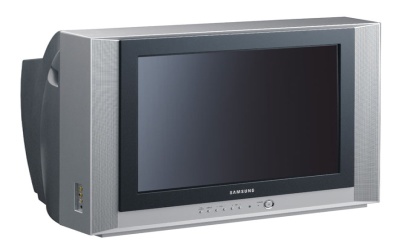 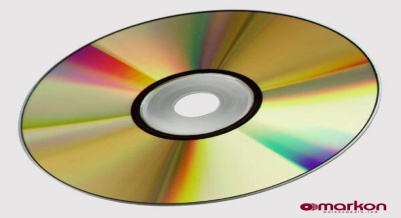 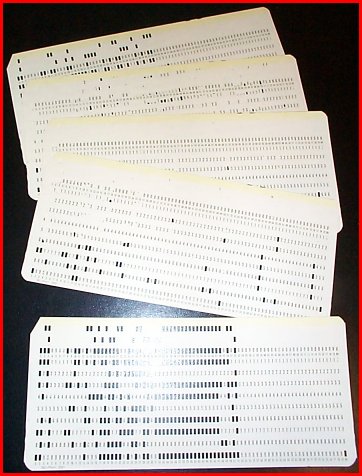 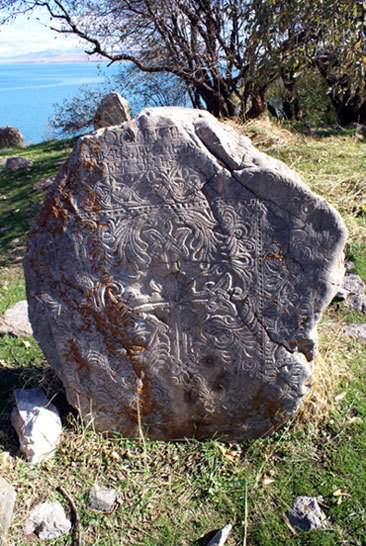 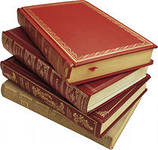 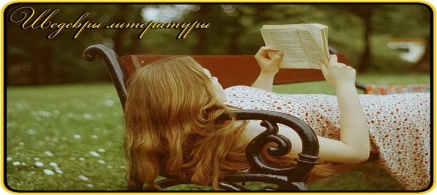 